T.COSMANİYE VALİLİĞİ80.YIL CUMHURİYET İLKOKULU MÜDÜRLÜĞÜ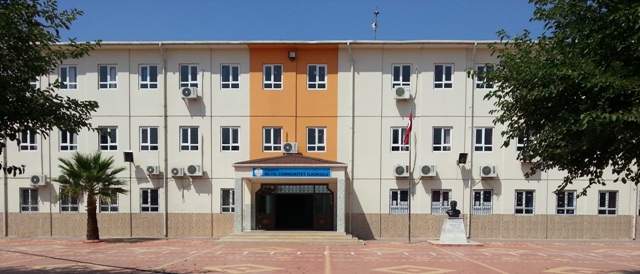 2019-2023 STRATEJİK PLANI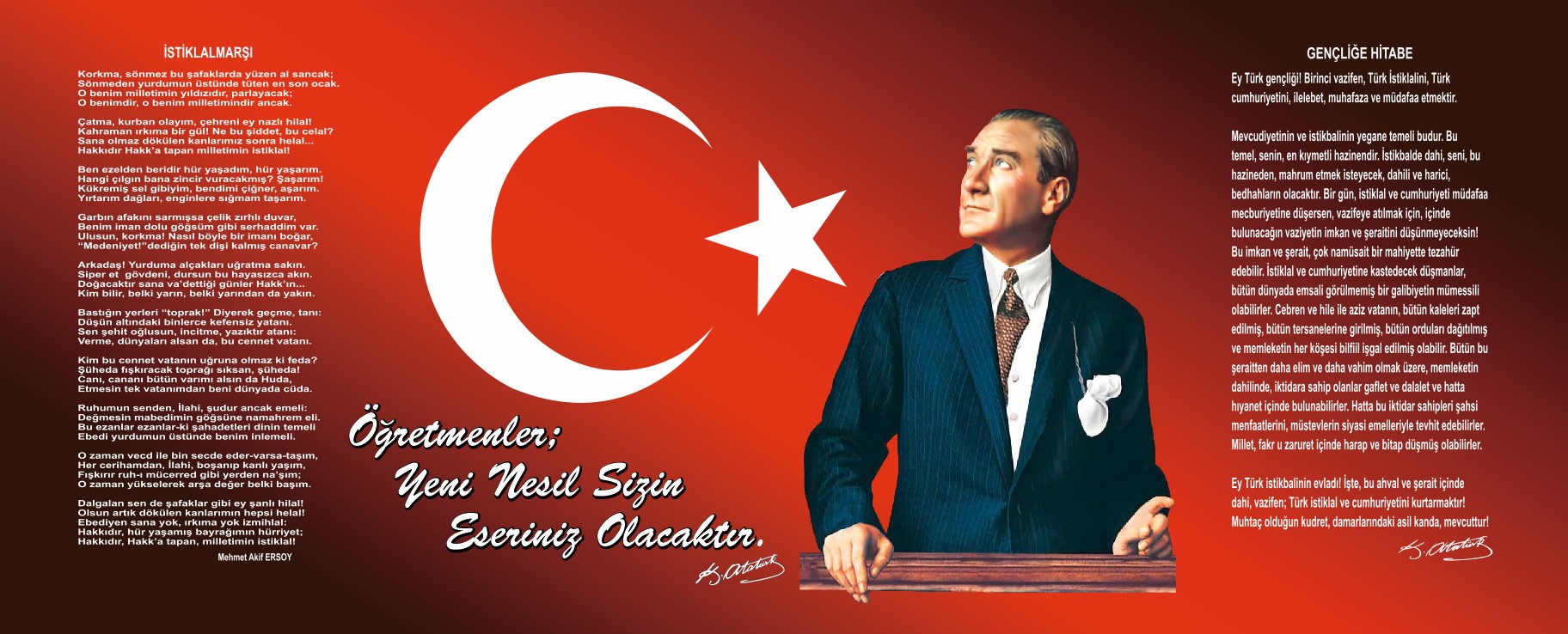           Çok hızlı gelişen, değişen teknolojilerle bilginin değişim süreci de hızla değişmiş ve başarı için sistemli ve planlı bir çalışmayı kaçınılmaz kılmıştır. Sürekli değişen ve gelişen ortamlarda çağın gerekleri ile uyumlu bir eğitim öğretim anlayışını sistematik bir şekilde devam ettirebilmemiz, belirlediğimiz stratejileri en etkin şekilde uygulayabilmemiz ile mümkün olacaktır. Başarılı olmak da iyi bir planlama ve bu planın etkin bir şekilde uygulanmasına bağlıdır. Kapsamlı ve özgün bir çalışmanın sonucu hazırlanan Stratejik Plan okulumuzun çağa uyumu ve gelişimi açısından tespit edilen ve ulaşılması gereken hedeflerin yönünü doğrultusunu ve tercihlerini kapsamaktadır. Katılımcı bir anlayış ile oluşturulan Stratejik Plânın, okulumuzun eğitim yapısının daha da güçlendirilmesinde bir rehber olarak kullanılması amaçlanmaktadır. Belirlenen stratejik amaçlar doğrultusunda hedefler güncellenmiş ve okulumuzun 2019-2023 yıllarına ait stratejik plânı hazırlanmıştır. 	Bu planlama; 5018 sayılı Kamu Mali Yönetimi ve Kontrol Kanunu gereği, Kamu kurumlarında stratejik planlamanın yapılması gerekliliği esasına dayanarak hazırlanmıştır. Zoru hemen başarırız, imkânsızı başarmak zaman alır. Okulumuza ait bu planın hazırlanmasında her türlü özveriyi gösteren ve sürecin tamamlanmasına katkıda bulunan idarecilerimize, stratejik planlama ekiplerimize, İl Milli Eğitim Müdürlüğümüz Strateji Geliştirme Bölümü çalışanlarına teşekkür ediyor, bu plânın başarıyla uygulanması ile okulumuzun başarısının daha da artacağına inanıyor, tüm personelimize başarılar diliyorum.                                                                                                                                                                                    Oğuz KARAOkul MüdürüİçindekilerSunuş	3İçindekiler	4BÖLÜM I: GİRİŞ ve PLAN HAZIRLIK SÜRECİ	5BÖLÜM II: DURUM ANALİZİ	6Okulun Kısa Tanıtımı *	6Okulun Mevcut Durumu: Temel İstatistikler	7PAYDAŞ ANALİZİ	12GZFT (Güçlü, Zayıf, Fırsat, Tehdit) Analizi	19Gelişim ve Sorun Alanları	24BÖLÜM III: MİSYON, VİZYON VE TEMEL DEĞERLER	26MİSYONUMUZ *	26VİZYONUMUZ *	26TEMEL DEĞERLERİMİZ *	27BÖLÜM IV: AMAÇ, HEDEF VE EYLEMLER	28TEMA I: EĞİTİM VE ÖĞRETİME ERİŞİM	28TEMA II: EĞİTİM VE ÖĞRETİMDE KALİTENİN ARTIRILMASI	32TEMA III: KURUMSAL KAPASİTE	38V. BÖLÜM: MALİYETLENDİRME	42vı. BÖLÜM: İZLEME VE DEĞERLENDİRME	42BÖLÜM I: GİRİŞ ve PLAN HAZIRLIK SÜRECİ2019-2023 dönemi stratejik plan hazırlanması süreci Üst Kurul ve Stratejik Plan Ekibinin oluşturulması ile başlamıştır. Ekip tarafından oluşturulan çalışma takvimi kapsamında ilk aşamada durum analizi çalışmaları yapılmış ve durum analizi aşamasında paydaşlarımızın plan sürecine aktif katılımını sağlamak üzere paydaş anketi, toplantı ve görüşmeler yapılmıştır. Durum analizinin ardından geleceğe yönelim bölümüne geçilerek okulumuzun amaç, hedef, gösterge ve eylemleri belirlenmiştir. Çalışmaları yürüten ekip ve kurul bilgileri altta verilmiştir.STRATEJİK PLAN ÜST KURULUBÖLÜM II: DURUM ANALİZİDurum analizi bölümünde okulumuzun mevcut durumu ortaya konularak neredeyiz sorusuna yanıt bulunmaya çalışılmıştır. Bu kapsamda okulumuzun kısa tanıtımı, okul künyesi ve temel istatistikleri, paydaş analizi ve görüşleri ile okulumuzun Güçlü Zayıf Fırsat ve Tehditlerinin (GZFT) ele alındığı analize yer verilmiştir.Okulun Kısa Tanıtımı * Okul binasının inşaatı 2003 yılında tamamlanmış olup, 2003-2004 Eğitim öğretim yılında 80.Yıl Cumhuriyet İlköğretim Okulu adı ile Eğitim-Öğretime başlamıştır. Okulumuzun hizmete açılması Cumhuriyetin ilanının 80.yılına gelmesi münasebetiyle 80. Yıl Cumhuriyet İlköğretim Okulu adı verilmiştir. Okulumuzun Kurucu Müdürü Ekrem ATILGAN  olup ilk Müdürü Erdoğan ASARKAYA’ dır. 2019 Yılında Oğuz KARA okul müdürü olarak atanmıştır. Okul 24 derslik 1 Anasınıfı dersliği, 1 Fen Bilgisi Laboratuarı, Bir Teknoloji ve Tasarım İşliği 2 yönetici odası 1 memur odası 1 öğretmenler odası 1 kütüphane ile hizmete girmiştir. 2011 Yılında 2 derslikli Necip Kuyluk Anasınıfı yapılarak hizmete açılmıştır.2012 yılında 4+4+4 Eğitim sistemine geçilmesi ile birlikte okulumuz ilkokul olarak belirlenmiş ve bu tarihten sonra 80.Yıl Cumhuriyet İlkokulu olarak eğitim öğretime devam etmektedir. Öğrenci mevcudunun artmasından dolayı bazı bölümler kapatılarak derslik kazandırılmış ve halen okulumuz 30 derslik,  2 anasınıfı dersliği, 3 yönetici odası, 1 rehberlik servisi, 1 memur odası, 1 öğretmenler odası, 1 hizmetli odası, 1 arşiv odası, 1 kapalı spor salonu, 1 kantin,  4 öğretmen wc si, 8 kız öğrenci wc si, 8 erkek öğrenci wc, 1 anasınıfı öğrenci wc si 1 engelli wc si, ile eğitim öğretime devam etmektedir. Okulun Mevcut Durumu: Temel İstatistiklerOkul Künyesi : Okulumuzun temel girdilerine ilişkin bilgiler altta yer alan okul künyesine ilişkin tabloda yer almaktadır.Temel Bilgiler Tablosu- Okul Künyesi Çalışan BilgileriOkulumuzun çalışanlarına ilişkin bilgiler altta yer alan tabloda belirtilmiştir.Çalışan Bilgileri Tablosu*Okulumuz Bina ve Alanları	Okulumuzun binası ile açık ve kapalı alanlarına ilişkin temel bilgiler altta yer almaktadır.Okul Yerleşkesine İlişkin Bilgiler Sınıf ve Öğrenci Bilgileri	Okulumuzda yer alan sınıfların öğrenci sayıları alttaki tabloda verilmiştir.Donanım ve Teknolojik KaynaklarımızTeknolojik kaynaklar başta olmak üzere okulumuzda bulunan çalışır durumdaki donanım malzemesine ilişkin bilgiye alttaki tabloda yer verilmiştir.Teknolojik Kaynaklar TablosuGelir ve Gider BilgisiOkulumuzun genel bütçe ödenekleri, okul aile birliği gelirleri ve diğer katkılarda dâhil olmak üzere gelir ve giderlerine ilişkin son iki yıl gerçekleşme bilgileri alttaki tabloda verilmiştir.PAYDAŞ ANALİZİKurumumuzun temel paydaşları öğrenci, veli ve öğretmen olmakla birlikte eğitimin dışsal etkisi nedeniyle okul çevresinde etkileşim içinde olunan geniş bir paydaş kitlesi bulunmaktadır. Paydaşlarımızın görüşleri anket, toplantı, dilek ve istek kutuları, elektronik ortamda iletilen önerilerde dâhil olmak üzere çeşitli yöntemlerle sürekli olarak alınmaktadır.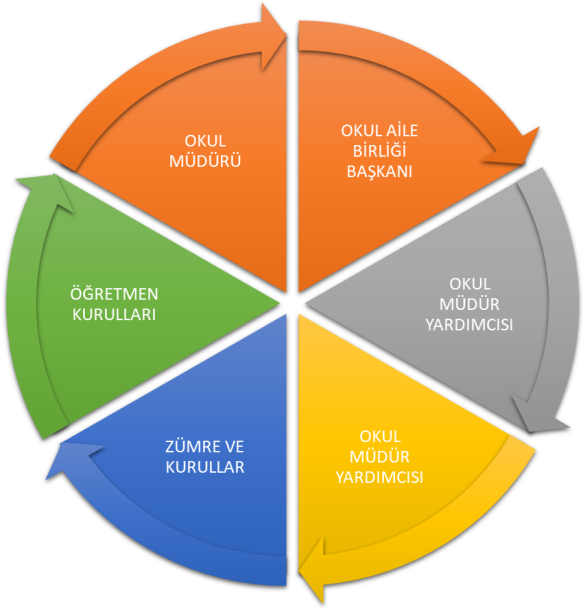 Paydaş anketlerine ilişkin ortaya çıkan temel sonuçlara altta yer verilmiştir.Öğrenci Anketi Sonuçları:Öğretmen Anketi Sonuçları:Veli Anketi Sonuçları:GZFT (Güçlü, Zayıf, Fırsat, Tehdit) Analizi *Okulumuzun temel istatistiklerinde verilen okul künyesi, çalışan bilgileri, bina bilgileri, teknolojik kaynak bilgileri ve gelir gider bilgileri ile paydaş anketleri sonucunda ortaya çıkan sorun ve gelişime açık alanlar iç ve dış faktör olarak değerlendirilerek GZFT tablosunda belirtilmiştir. Dolayısıyla olguyu belirten istatistikler ile algıyı ölçen anketlerden çıkan sonuçlar tek bir analizde birleştirilmiştir.Kurumun güçlü ve zayıf yönleri donanım, malzeme, çalışan, iş yapma becerisi, kurumsal iletişim gibi çok çeşitli alanlarda kendisinden kaynaklı olan güçlülükleri ve zayıflıkları ifade etmektedir ve ayrımda temel olarak okul müdürü/müdürlüğü kapsamından bakılarak iç faktör ve dış faktör ayrımı yapılmıştır. İçsel Faktörler *Güçlü YönlerZayıf YönlerDışsal Faktörler *FırsatlarTehditler Gelişim ve Sorun Alanları          Gelişim ve sorun alanları analizi ile GZFT analizi sonucunda ortaya çıkan sonuçların planın geleceğe yönelim bölümü ile ilişkilendirilmesi ve buradan hareketle hedef, gösterge ve eylemlerin belirlenmesi sağlanmaktadır. Gelişim ve sorun alanları ayrımında eğitim ve öğretim faaliyetlerine ilişkin üç temel tema olan Eğitime Erişim, Eğitimde Kalite ve kurumsal Kapasite kullanılmıştır. Eğitime erişim, öğrencinin eğitim faaliyetine erişmesi ve tamamlamasına ilişkin süreçleri; Eğitimde kalite, öğrencinin akademik başarısı, sosyal ve bilişsel gelişimi ve istihdamı da dâhil olmak üzere eğitim ve öğretim sürecinin hayata hazırlama evresini; Kurumsal kapasite ise kurumsal yapı, kurum kültürü, donanım, bina gibi eğitim ve öğretim sürecine destek mahiyetinde olan kapasiteyi belirtmektedir.Gelişim ve Sorun AlanlarımızBÖLÜM III: MİSYON, VİZYON VE TEMEL DEĞERLER         Okul Müdürlüğümüzün Misyon, vizyon, temel ilke ve değerlerinin oluşturulması kapsamında öğretmenlerimiz, öğrencilerimiz, velilerimiz, çalışanlarımız ve diğer paydaşlarımızdan alınan görüşler, sonucunda stratejik plan hazırlama ekibi tarafından oluşturulan Misyon, Vizyon, Temel Değerler; Okulumuz üst kurulana sunulmuş ve üst kurul tarafından onaylanmıştır.MİSYONUMUZ *         Milli Eğitim Temel Kanunu’nda yer alan genel ve özel amaçlara uygun olarak; Sağlam karakterli, dürüst, kuvvetli bir vatan ve millet sevgisi olan, insani, milli ve ahlaki değerlerle donanmış, ülkesine yararlı, okuyan, inceleyen, araştıran, mili ve evrensel değerleri tanıyan benimseyen, araştırmacı, sorgulayıcı, kendi ayakları üzerinde durabilen, kendi düşüncelerini savunurken başkalarının düşünce ve haklarına saygı gösteren, görev ve sorumluluklarının bilincinde olan öğrenciler yetiştirmek.VİZYONUMUZ *                            Öğrencilerimizi ve yöre halkımızı geleceğe hazırlamak, karşılaşacakları güçlükler karşısında yılmamayı, çözümsüzlüğün değil çözümün bir parçası olmayı hayat felsefesi haline getirmelerine yardımcı olmak, teknolojik imkanları başta öğrencilerimiz olmak üzere eğitim bölgesinde yaşayan tüm insanlara tanıtmak, bu konuda öncülük  etmek, durağan değil kendini ve etrafını yenileyen, yenilerken kendi değerlerini de  korumayı bilen bir nesil yetiştirmektir.TEMEL DEĞERLERİMİZ *Bireysel farklılıklara saygıEğitimde fırsat eşitliğinin sağlanmasıMilli kültürün özümsenmesiPaylaşıma ve iletişime açık olmaSanat ve estetik duygularını öne çıkarmaÖzgüvenGirişimciliği desteklemeHoşgörü ve saygıŞeffaflık ve liyakatİnsan haklarına saygılı olmaİşbirliği ve katılımcılıkKişisel verilerde gizlilikÇevreye duyarlıToplumsal yaşam becerisi kazanmaEvrensel değerleri özümsemeSürekli gelişim ve değişimBÖLÜM IV: AMAÇ, HEDEF VE EYLEMLERTEMA I: EĞİTİM VE ÖĞRETİME ERİŞİMEğitim ve öğretime erişim okullaşma ve okul terki, devam ve devamsızlık, okula uyum ve oryantasyon, özel eğitime ihtiyaç duyan bireylerin eğitime erişimi, yabancı öğrencilerin eğitime erişimi ve hayat boyu öğrenme kapsamında yürütülen faaliyetlerin ele alındığı temadır.Stratejik Amaç 1: Kayıt bölgemizde yer alan çocukların okullaşma oranlarını artıran, öğrencilerin uyum ve devamsızlık sorunlarını gideren etkin bir yönetim yapısı kurulacaktır.  *** Stratejik Hedef 1.1.  Kayıt bölgemizde yer alan çocukların okullaşma oranları artırılacak ve öğrencilerin uyum ve devamsızlık sorunları da giderilecektir. *** Performans Göstergeleri Eylemler*TEMA II: EĞİTİM VE ÖĞRETİMDE KALİTENİN ARTIRILMASIEğitim ve öğretimde kalitenin artırılması başlığı esas olarak eğitim ve öğretim faaliyetinin hayata hazırlama işlevinde yapılacak çalışmaları kapsamaktadır. Bu tema altında akademik başarı, sınav kaygıları, sınıfta kalma, ders başarıları ve kazanımları, disiplin sorunları, öğrencilerin bilimsel, sanatsal, kültürel ve sportif faaliyetleri ile istihdam ve meslek edindirmeye yönelik rehberlik ve diğer mesleki faaliyetler yer almaktadır. Stratejik Amaç 2: Öğrencilerimizin gelişmiş dünyaya uyum sağlayacak şekilde donanımlı bireyler olabilmesi için eğitim ve öğretimde kalite artırılacaktır.Stratejik Hedef 2.1.  Öğrenme kazanımlarını takip eden ve velileri de sürece dâhil eden bir yönetim anlayışı ile öğrencilerimizin akademik başarıları ve sosyal faaliyetlere etkin katılımı artırılacaktır.Performans GöstergeleriEylemlerStratejik Hedef 2.2.  Etkin bir rehberlik anlayışıyla, öğrencilerimizi ilgi ve becerileriyle orantılı bir şekilde üst öğrenime veya istihdama hazır hale getiren daha kaliteli bir kurum yapısına geçilecektir. Performans GöstergeleriEylemler*TEMA III: KURUMSAL KAPASİTEStratejik Amaç 3: Eğitim ve öğretim faaliyetlerinin daha nitelikli olarak verilebilmesi için okulumuzun kurumsal kapasitesi güçlendirilecektir.Stratejik Hedef 3.1.  İnsan kaynaklarının doğru planlamasını yaparak, kariyer gelişimleri fırsatlarını sunarak mesleki ve kişisel niteliklerini arttırmak. Performans GöstergeleriEylemler3.2. Fiziki ve Mali Alt YapıStratejik Hedef 3.2:  Plan dönemi sonuna kadar fiziki ve mali alt yapı kaynaklarını etkin ve verimli kullanma kapasitesini artırmak. Performans GöstergeleriEylemlerStratejik Hedef 3.3:  Okulumuzun yönetsel süreçleri, etkin bir izleme ve değerlendirme sistemiyle desteklenen, katılımcı, şeffaf ve hesap verebilir biçimde geliştirilecektir.EylemlerV. BÖLÜM: MALİYETLENDİRME2019-2023 Stratejik Planı Faaliyet/Proje Maliyetlendirme TablosuVI. BÖLÜM: İZLEME VE DEĞERLENDİRME        Okulumuz Stratejik Planı izleme ve değerlendirme çalışmalarında 5 yıllık Stratejik Planın izlenmesi ve 1 yıllık gelişim planın izlenmesi olarak ikili bir ayrıma gidilecektir.  Stratejik planın izlenmesinde 6 aylık dönemlerde izleme yapılacak denetim birimleri, il ve ilçe millî eğitim müdürlüğü ve Bakanlık denetim ve kontrollerine hazır halde tutulacaktır. Yıllık planın uygulanmasında yürütme ekipleri ve eylem sorumlularıyla aylık ilerleme toplantıları yapılacaktır. Toplantıda bir önceki ayda yapılanlar ve bir sonraki ayda yapılacaklar görüşülüp karara bağlanacaktır.  Üst Kurul BilgileriÜst Kurul BilgileriEkip BilgileriEkip BilgileriAdı SoyadıUnvanıAdı SoyadıUnvanıOğuz KARAOkul MüdürüHatice ÇOLAKOĞLUMüdür YardımcısıÜ. Meltem AYASMüdür YardımcısıAkif YILMAZSınıf ÖğretmeniMustafa TEMURTAŞSınıf ÖğretmeniFirdes TUTARSınıf ÖğretmeniMeryem Serap KIRAÇOkul Aile Birliği BaşkanıMusa GÜMÜŞSınıf ÖğretmeniHilmi UZUNLULAROkul Aile Birliği Yönetim Kurulu ÜyesiAhmet BEDELSınıf ÖğretmeniRukiye KARARMAZRehber ÖğretmenSevgi GÜLCANOkul Öncesi ÖğretmeniMelek DEMİRÖğrenci VelisiMehmet Emin TAMERÖğrenci VelisiNurhan ALP ÇAVDARÖğrenci VelisiAyhan KURAÖğrenci Velisiİli: Osmaniyeİli: Osmaniyeİli: Osmaniyeİli: Osmaniyeİlçesi: Merkezİlçesi: Merkezİlçesi: Merkezİlçesi: MerkezAdres: Kazım Karabekir Mah. Beycioğlu Ali Ağa Cad. No:96/2Kazım Karabekir Mah. Beycioğlu Ali Ağa Cad. No:96/2Kazım Karabekir Mah. Beycioğlu Ali Ağa Cad. No:96/2Coğrafi Konum (link)*:Coğrafi Konum (link)*:https://goo.gl/maps/SEExvJmAsfrhttps://goo.gl/maps/SEExvJmAsfrTelefon Numarası: 032881461800328814618003288146180Faks Numarası:Faks Numarası:----------------e- Posta Adresi:714694@meb.k12.tr714694@meb.k12.tr714694@meb.k12.trWeb sayfası adresi:Web sayfası adresi: osm80yilcumhuriyetio.meb.k12.tr osm80yilcumhuriyetio.meb.k12.trKurum Kodu:714694714694714694Öğretim Şekli:Öğretim Şekli: İkili Eğitim İkili EğitimOkulun Hizmete Giriş Tarihi : 2003Okulun Hizmete Giriş Tarihi : 2003Okulun Hizmete Giriş Tarihi : 2003Okulun Hizmete Giriş Tarihi : 2003Toplam Çalışan Sayısı *Toplam Çalışan Sayısı *7373Öğrenci Sayısı:Kız849849Öğretmen SayısıKadın4141Öğrenci Sayısı:Erkek987987Öğretmen SayısıErkek2323Öğrenci Sayısı:Toplam18361836Öğretmen SayısıToplam6464Derslik Başına Düşen Öğrenci SayısıDerslik Başına Düşen Öğrenci SayısıDerslik Başına Düşen Öğrenci Sayısı:61Şube Başına Düşen Öğrenci SayısıŞube Başına Düşen Öğrenci SayısıŞube Başına Düşen Öğrenci Sayısı:30Öğretmen Başına Düşen Öğrenci SayısıÖğretmen Başına Düşen Öğrenci SayısıÖğretmen Başına Düşen Öğrenci Sayısı:28Şube Başına 30’dan Fazla Öğrencisi Olan Şube SayısıŞube Başına 30’dan Fazla Öğrencisi Olan Şube SayısıŞube Başına 30’dan Fazla Öğrencisi Olan Şube Sayısı:30Öğrenci Başına Düşen Toplam Gider Miktarı*Öğrenci Başına Düşen Toplam Gider Miktarı*Öğrenci Başına Düşen Toplam Gider Miktarı*48 TLÖğretmenlerin Kurumdaki Ortalama Görev SüresiÖğretmenlerin Kurumdaki Ortalama Görev SüresiÖğretmenlerin Kurumdaki Ortalama Görev Süresi8 YılUnvan*ErkekKadınToplamOkul Müdürü ve Müdür Yardımcısı224Sınıf Öğretmeni223456Okul Öncesi Öğretmeni44Branş Öğretmeni123Rehber Öğretmen11İdari Personel11Yardımcı Personel213Güvenlik Personeli11Toplam Çalışan Sayıları284573Okul Bölümleri *Okul Bölümleri *Özel AlanlarVarYokOkul Kat Sayısı3Çok Amaçlı SalonVARDerslik Sayısı24Çok Amaçlı SahaVARDerslik Alanları (m2)1277 (m2)KütüphaneYOKKullanılan Derslik Sayısı32Fen LaboratuarıYOKŞube Sayısı60Bilgisayar LaboratuarıYOKİdari Odaların Alanı (m2)88 (m2)İş AtölyesiYOKÖğretmenler Odası (m2)45 (m2)Beceri AtölyesiYOKOkul Oturum Alanı (m2)907 (m2)PansiyonYOKOkul Bahçesi (Açık Alan)(m2)10194 (m2)Okul Kapalı Alan (m2)2721 (m2)Sanatsal, bilimsel ve sportif amaçlı toplam alan (m2)3120 (m2)Kantin (m2)44 (m2)Tuvalet Sayısı23Diğer (………….)SINIFIKızErkekToplamSINIFIKızErkekToplamSINIFIKızErkekToplamSINIFIKızErkekToplamAnasınıfı A Şubesi913223/A1114251/M2017374/C141226Anasınıfı B Şubesi710173/B916251/N1620364/D161430Anasınıfı C Şubesi118193/C915242/A1322354/E14923Anasınıfı D Şubesi39123/D1814322/B1618344/F1514291/A1521363/E1513262/C1122334/G1613291/B1522373/F817252/D1716334/H910191/C1621373/G1412262/E1223354/İ1320331/D1620363/H819272/F1718354/J1510251/E2116373/İ1214262/G1523384/K1111221/F1321343/J1312252/H1520354/L1613291/G1721383/K1412282/İ1815334/M1213251/H1127383/L1513282/J1618344/N1017271/İ1721383/M1511262/K1711281/J1820383/N1015252/L1617331/K1620364/A1217292/M1519341/L2224464/B2410342/N121628Akıllı Tahta Sayısı30TV Sayısı1Masaüstü Bilgisayar Sayısı6Yazıcı Sayısı6Taşınabilir Bilgisayar Sayısı2Fotokopi Makinesi Sayısı2Projeksiyon Sayısı6İnternet Bağlantı Hızı16 MbpsYıllarGelir MiktarıGider Miktarı201854.882,00 TL68.510,00 TL201976.296,0089.273,00Öğrenciler-Öğretmenlerle öğrenciler arasındaki iletişimin sağlıklı olması-Öğrenci sayılarının sınıf ortalamalarının üzerinde olmaması-Her öğrencinin eğitime erişebilir olması-Yeterli miktarda sanatsal ve kültürel faaliyetler düzenlenmesi.-DYNED sisteminin kurulmuş olmasıÇalışanlar-Okul kültürünün yerleşmiş olması- Genç ve istekli öğretim kadrosunun olması - Kendini geliştiren, gelişime açık ve teknolojiyi kullanan öğretmenlerin olması - Kurumda çalışan öğretmenler arasında ilişkilerin sıcak olması-Öğretmenlerin tamamının bilgisayar biliyor olması- Okul başarısının artmasına istekli ve bu konuda her türlü fedakarlığa hazır olan bir öğretmen kadrosunun bulunması.-Kurum kültürünün olmasıVeliler-Okul idaresi ve çalışanları ile rahatça görüşebilmesiBina ve Yerleşke- Okulun şehir gürültüsünden ve hava kirliğinden uzak bir yerleşkede bulunması - Fiziki alanların geliştirmeye açık olması Donanım- Okulumuzda son teknolojinin kullanılıyor olması- Güvenlik kameralarının olmasıBütçe-Yönetim Süreçleri- Okul Vizyonunun ve Misyonunun belirlenmiş olması - Veli iletişiminin güçlü olması-İdareci kadrosunun tecrübeli kişilerden oluşması-Okullarda devamsızlık probleminin eğitimi aksatacak düzeyde olmamasıİletişim Süreçleri- Kurum içi iletişim kanallarının açık olması -İdareyle öğretmenler arası ilişkilerin iyi olması-Okul Web sitesinin sürekli güncel olmasıÖğrenciler-Yabancı dil eğitiminin önemini öğrencilerin kavrayamaması- İkili eğitim olması.Çalışanlar-Sık sık değiştirilen ve güncellenen mevzuata uyum problemleri-Aktif bir performans sisteminin olmayışı-Atama ve yer değiştirme takviminin eğitim öğretimi aksatacak şekilde olması-Okulumuzda güvenlik elemanı ve yardımcı hizmetlilerin yetersiz olmasıVeliler-Özellikle sanal medya ve Bilişim Teknolojileri uygulamalarının amacı dışında kullanılması–Velilerin eğitim seviyesinin düşük ve çoğunun işsiz olmasıBina ve Yerleşke-Okul bahçesi giriş çıkış kapısının direk ana yola bağlanıyor olması-Okulumuzda kütüphane olmamasıDonanım-Fiber optik bağlantı alt yapısının olmamasıBütçe-Bütçenin kısıtlı olması.Yönetim Süreçleri-İletişim Süreçleri-SMS bilgilendirme sisteminin yaygın kullanılıyor olmamasıPolitik-Kalkınma planlarında eğitime önem verilmesi-Eğitim şura kararlarının eğitim öğretime yön veriyor nitelikte olmasıEkonomik-Denetimli serbestlik yasasından faydalanarak çalışanlar olması-Hayırseverlerin eğitim faaliyetlerini desteklemeleri ve eğitime katkıları-Tasarruf tedbirlerinin düzenli olarak uygulanmasıSosyolojik-İlimizde Üniversitenin olması-Veli ve öğrencilerin sosyal, kültürel, sportif faaliyetlere olan ilgisi.-İlimizde eğitime yönelik toplumsal bilincin artması eğilimiTeknolojik-Bilişim teknolojilerinin toplumun her kademesinde aktif olarak kullanılması-Toplum olarak teknoloji merakı-Bilişim ortamlarının sağladığı kolaylıklar- Kurumsal işleyişlerin bilişim ortamında yürütülebilmesiMevzuat-Yasal-MEB 2023 Eğitim Vizyonu- MEB ve İl Milli Eğitim Müdürlüğü Stratejik Planlarının İncelenmesi-Oluşturulması gereken kurul ve komisyonların zamanında oluşturulmasıEkolojik-Coğrafi şartların ve iklimin eğitim öğretimi zorlaştırmaması-Okul bahçesinin geniş ve ağaçlandırılmış olması-İlimizde artan çevre bilinciPolitik-Eğitim politikalarının sık sık değişmesi-Okul giriş çıkış saatlerinde okul çevresinde güvenliğin sağlanmasında eksikliklerin olması-Eğitim öğretimle ilgili çalışmalarda eğitimcilerin görüşlerine yeteri kadar önem verilmemesi-Okulumuzun bulunduğu çevrenin eğitim öğretime erişebilirlik hakkında zorunlu eğitimi aşan beklentileriEkonomik-Okulumuz interland alanında mevsimlik işçi göçünün eğitime erişimi olumsuz etkilemesi-Okulumuzun bulunduğu çevrenin genel gelir durumunun düşük olması-Çalışanlarda değişik becerilerin ve daha fazla esnekliğin daha fazla aranmasına yol açan küreselleşme ve rekabetin gittikçe arttığı ekonomiSosyolojik-Sosyo-ekonomik farklılığın olması-Parçalanmış aile sayısın artma eğiliminde olması-Göçle gelen yabancı uyruklu öğrenci sayısının eğitime olumsuz etkisi -Madde bağımlılığının her geçen gün artış eğiliminde olması-Hızlı nüfus artışıTeknolojik-Bilişim teknolojilerinin amacı dışında kullanılması-Medyanın eğitim üzerine olumsuz etkisi-Bilişim teknolojileri ve sosyal medyanın bilinçsiz kullanılmasının bireyler arasındaki sosyal iletişimi olumsuz etkilemesi.-Teknolojinin kitap okuma oranını düşürmesiMevzuat-Yasal-CİMER ‘in amacı dışında kullanılarak personel için tehdit unsuru oluşturmasıEkolojik-Okulumuz çevresinde herhangi bir üst geçit olmadığından dolayı öğrencilerin giriş çıkışlarda sorun yaşaması-Okul çevresinde doğalgaz alt yapısının bulunmamasının hava kirliliğine etkisi-Çevre korunmasına ve kirliliğine ilişkin alınan karar ve önlemlerin halk tarafından yeterince uygulanmaması 1.TEMA: EĞİTİM VE ÖĞRETİME ERİŞİM 1.TEMA: EĞİTİM VE ÖĞRETİME ERİŞİM1Okulumuz interland alanı içerisindeki okul öncesi çağındaki çocuklatın okula erişimi2İlkokulda devamsızlık3İlkokuldan erken ayrılma4Kız çocukları başta olmak üzere dezavantajlı öğrencilerin eğitime erişimi5Özel eğitime ihtiyaç duyan bireylerin uygun eğitime erişimi6Yabancı uyruklu öğrencilerin  eğitime erişimi2.TEMA: EĞİTİM VE ÖĞRETİMDE KALİTE2.TEMA: EĞİTİM VE ÖĞRETİMDE KALİTE1Eğitim öğretim sürecinde sanatsal, sportif ve kültürel faaliyetler2Okuma kültürü3Okul sağlığı ve hijyen4Eğitimde bilgi ve iletişim teknolojilerinin kullanımı5Eğitsel değerlendirme ve tanılama6Eğitsel, mesleki ve kişisel rehberlik hizmetleri7Öğrencilere yönelik oryantasyon faaliyetleri8Yabancı dil yeterliliği3.TEMA: KURUMSAL KAPASİTE3.TEMA: KURUMSAL KAPASİTE1İnsan kaynakları planlaması2Çalışma ortamları ile sosyal, kültürel ve sportif ortamların iş motivasyonunu sağlayacak biçimde düzenlenmesi3Çalışanların ödüllendirilmesi4Okul sosyal, kültürel, sanatsal ve sportif faaliyet alanlarının yetersizliği5Okullardaki fiziki durumun özel eğitime gereksinim duyan öğrencilere uygunluğu6Okul-Aile Birlikleri7İş ve işlemlerin zamanında yapılarak kamu zararı oluşturulmaması8Bakanlık faaliyetleri ve eğitim politikalarına yönelik olumsuz algı yönetimi9Okula aidiyet duygusunun geliştirilmemesi10Mevzuatın sık değişmesi11Stratejik planların uygulanabilmesi için okulumuzda üst düzey sahiplenmenin yetersiz olması12Teknolojik altyapı eksikliklerinin giderilmesi13İş güvenliği ve sivil savunma14Diğer kurum ve kuruluşlarla işbirliği15İç kontrol sisteminin etkin kılınması16Bütünsel bir izleme-değerlendirme sisteminin kurulmasıNoPERFORMANSGÖSTERGESİMevcutHEDEFHEDEFHEDEFHEDEFHEDEFNoPERFORMANSGÖSTERGESİ201820192020202120222023PG.1.1.1Kayıt bölgesindeki öğrencilerden okula kayıt yaptıranların oranı (%)9797989899100PG.1.1.2İlkokul birinci sınıf öğrencilerinden en az bir yıl okul öncesi eğitim almış olanların oranı (%)(ilkokul)2828305075100PG.1.1.3.Okula yeni başlayan öğrencilerden oryantasyon eğitimine katılanların oranı (%)5555607590100PG.1.1.4.Bir eğitim ve öğretim döneminde 20 gün ve üzeri devamsızlık yapan öğrenci oranı (%)886532PG.1.1.5.Bir eğitim ve öğretim döneminde 20 gün ve üzeri devamsızlık yapan yabancı öğrenci oranı (%)332211PG.1.1.6.Okulun özel eğitime ihtiyaç duyan bireylerin kullanımına uygunluğu (0-1)111111PG.1.1.7.Açılan  Okuma-Yazma Kurs sayısı 445566PG.1.1.8Açılan Okuma-Yazma Kurslarına katılan kişi sayısı606075759090PG.1.1.9.Okulumuzda eğitimden erken ayrılma oranı (%)2,52,521,51,51NoEylem İfadesiEylem SorumlusuEylem Tarihi1.1.1.Kayıt bölgesinde yer alan öğrencilerin muhtarlık işbirliği ile tespit çalışması yapılacaktır.Okul İdaresiEğitim-Öğretim Yılı Boyunca1.1.2Kayıt bölgesinde yer alan ailelere farkındalık çalışması yürütülecektir.Okul İdaresiEğitim-Öğretim Yılı Boyunca1.1.3Yeni başlayacak öğrenciler için uyum haftasında çocuk şenliği benzeri etkinlikler düzenlenmesi sağlanacaktır.Rehberlik ServisiEğitim-Öğretim Yılı Boyunca1.1.4Devamsızlık yapan öğrencilere ev ziyaretleri düzenlenecektir.Okul İdaresiEğitim-Öğretim Yılı Boyunca1.1.5Devamsızlık yapan öğrencilere tercüman aracılığıyla ev ziyaretleri düzenlenecektir.Rehberlik ServisiEğitim-Öğretim Yılı Boyunca1.1.6Okul, özel eğitime ihtiyaç duyan bireylerin kullanımını kolaylaştıracak şekilde dizayn edilecektir.Rehberlik ServisiEğitim-Öğretim Yılı Boyunca1.1.7Özel eğitime ihtiyacı olduğu rehberlik araştırma merkezlerince tespit edilen öğrencilerin velilerine destek eğitim odaları hakkında bilgilendirme yapılacaktır.Okul İdaresiEğitim-Öğretim Yılı BoyuncaNoPERFORMANSGÖSTERGESİPERFORMANSGÖSTERGESİMevcutHEDEFHEDEFHEDEFHEDEFHEDEFNoPERFORMANSGÖSTERGESİPERFORMANSGÖSTERGESİ201820192020202120222023PG.2.1.1İlkokuldan ortaokula geçişte yılsonu puan ortalamasıTürkçe808588909595PG.2.1.1İlkokuldan ortaokula geçişte yılsonu puan ortalamasıMatematik758082858890PG.2.1.1İlkokuldan ortaokula geçişte yılsonu puan ortalamasıFen ve Teknoloji707578828587PG.2.1.1İlkokuldan ortaokula geçişte yılsonu puan ortalamasıSosyal Bilgiler808085899295PG.2.1.1İlkokuldan ortaokula geçişte yılsonu puan ortalamasıYabancı Dil708081828385PG.2.1.1İlkokuldan ortaokula geçişte yılsonu puan ortalamasıDin Kültürü ve Ahlâk Bilgisi858587909598PG.2.1.2Öğrencilerin yılsonu başarı puanı ortalamaları4.Sınıf758082848485PG.2.1.3.Öğrenci başına okunan kitap sayısı2.Sınıf384547484950PG.2.1.3.Öğrenci başına okunan kitap sayısı3.Sınıf354548495050PG.2.1.3.Öğrenci başına okunan kitap sayısı4.Sınıf324549505155PG.2.1.4.Onur veya İftihar belgesi alan öğrenci oranı (%)Onur veya İftihar belgesi alan öğrenci oranı (%)81013152025PG.2.1.5.Okulumuzda düzenlenen sosyal etkinlik sayısıOkulumuzda düzenlenen sosyal etkinlik sayısı101517192022PG.2.1.6.Sosyal etkinliklere katılan öğrenci sayısının toplam öğrenci sayısına oranı %Sosyal etkinliklere katılan öğrenci sayısının toplam öğrenci sayısına oranı %303035404550PG.2.1.7.Öğrenci sağlığına yönelik düzenlenen eğitim sayısıÖğrenci sağlığına yönelik düzenlenen eğitim sayısı455567PG.2.1.8.Mahalli Hizmet içi eğitime katılan öğretmen, idareci sayısıMahalli Hizmet içi eğitime katılan öğretmen, idareci sayısı656565656565PG.2.1.9.Öğrenci rehberliğiyle ilgili okullarda düzenlenen konferans, panel vb. sayısıÖğrenci rehberliğiyle ilgili okullarda düzenlenen konferans, panel vb. sayısı445678PG.2.1.10.Okullarda velilere verilen rehberlik amaçlı toplantı, seminer vb. sayısıOkullarda velilere verilen rehberlik amaçlı toplantı, seminer vb. sayısı144567PG.2.1.11.EBA,nın etkin kullanımı (Toplantı) katılan öğretmenEBA,nın etkin kullanımı (Toplantı) katılan öğretmen606565656565PG.2.1.12.Afet ve acil durum Seminere katılan öğretmen sayısı.Afet ve acil durum Seminere katılan öğretmen sayısı.152525252525PG.2.1.13.Afet ve acil durum Seminere katılan öğrenci sayısıAfet ve acil durum Seminere katılan öğrenci sayısı250250280310340370PG.2.1.14.Şiddetin önlenmesi ve azaltılması strateji ve eylem planı kapsamında öğrencilere düzenlenen faaliyet sayısıŞiddetin önlenmesi ve azaltılması strateji ve eylem planı kapsamında öğrencilere düzenlenen faaliyet sayısı122345PG.2.1.15.Şiddetin önlenmesi ve azaltılması strateji ve eylem planı kapsamında öğrenci velilerine düzenlenen faaliyet sayısı.Şiddetin önlenmesi ve azaltılması strateji ve eylem planı kapsamında öğrenci velilerine düzenlenen faaliyet sayısı.122222PG.2.1.16.Şiddetin önlenmesi ve azaltılması strateji ve eylem planı kapsamında öğretmenlere düzenlenen faaliyet sayısıŞiddetin önlenmesi ve azaltılması strateji ve eylem planı kapsamında öğretmenlere düzenlenen faaliyet sayısı122222PG.2.1.17.Değerler eğitimi kapsamında hedeflenen davranışlara  ulaşma düzeyine yönelik yapılan etkinliklere katılan öğrenci sayısının toplam öğrenci sayısına oranı.%Değerler eğitimi kapsamında hedeflenen davranışlara  ulaşma düzeyine yönelik yapılan etkinliklere katılan öğrenci sayısının toplam öğrenci sayısına oranı.%8585889295100PG.2.1.18.Ulusal projelere katılan öğretmen sayısıUlusal projelere katılan öğretmen sayısı-11122PG.2.1.19.Uluslararası Projeye başvuru (AB Projeleri vb.) sayısıUluslararası Projeye başvuru (AB Projeleri vb.) sayısı--1111PG.2.1.20.Takdir veya teşekkür belgesi alan öğrenci oranı (%)Takdir veya teşekkür belgesi alan öğrenci oranı (%)737578818385PG.2.1.21.Beslenme Dostu Okul SertifikasıBeslenme Dostu Okul Sertifikası-11111PG.2.1.22.Dyned Sisteminde Giriş Yapan öğrenci oranı (%)Dyned Sisteminde Giriş Yapan öğrenci oranı (%)9494969899100NoEylem İfadesiEylem SorumlusuEylem Tarihi2.1.1Öğrenci başarılarını her kademede izleyip değerlendirecek bir komisyon oluşturulacaktır.Okul İdaresiEğitim-Öğretim Yılı İçinde2.1.2Okulumuzda  plan dönemi sonuna kadar sağlık tarama çalışmaları sayısı artırılacaktır.Okul İdaresiEğitim-Öğretim Yılı İçinde2.1.3Okulumuzda başarı seviyesini artırmak amacıyla okul rehberlik faaliyetlerini her yıl % 10 oranında artır.Rehberlik ServisiEğitim-Öğretim Yılı İçinde2.1.4Okulumuzda plan dönemi sonuna kadar okul sağlığı ile ilgili farkındalık oluşturma çalışmaları yapılacaktır.Okul İdaresiEğitim-Öğretim Yılı İçinde2.1.5Okulumuz Rehberlik Servisi tarafından öğretmen ve öğrencileri dengeli beslenme sağlıklı yaşam, Obezite hakkında bilinçlendir. Okul sağlığı ve hijyen konularında öğrencilerin, ailelerin ve çalışanların bilinçlendirilmesine yönelik faaliyetler yapılacaktır.Rehberlik ServisiEğitim-Öğretim Yılı İçinde2.1.6Okulumuzda Okuma kültürünün erken yaşlardan başlayarak yaygınlaştırılması amacıyla okuma etkinlikleri ve okullara kitap temini konusunda destek çalışmaları yapılacaktır.Okul İdaresiEğitim-Öğretim Yılı İçinde2.1.7Dezavantajlı öğrencilerin eğitim ve öğretim ihtiyaçlarını karşılamak için tüm paydaşların iş birliği sağlanacaktırOkul İdaresiEğitim-Öğretim Yılı İçinde2.1.8Ulusal ve uluslararası yarışmalarda dereceye giren öğrencileri ödüllendirOkul İdaresiEğitim-Öğretim Yılı İçinde2.1.9Okulumuzda, şiddetin önlenmesine ve azaltılmasına yönelik düzenlenen eğitim faaliyeti sayısını plan dönemi sonuna kadar her yıl % 10 oranında arttır.Rehberlik ServisiEğitim-Öğretim Yılı İçinde2.1.10Tam zamanlı kaynaştırma yoluyla akranları ile aynı sınıfta öğrenim gören işitme ve zihinsel yetersizliği olan öğrencilerle ilgili tüm tedbirleri al.Rehberlik ServisiEğitim-Öğretim Yılı İçinde2.1.11Resim, şiir, kompozisyon vb. kültürel yarışmalara başvuru ve sonuçlandırmaların zamanında yapılması sağlanacak ve ödüllendirme ile teşvik edilecektir.Okul İdaresiEğitim-Öğretim Yılı İçinde2.1.12Öğrencilerin kitap okumaya özendirilmesi için çeşitli yarışma, sergi ve kampanyalar düzenlenecektir.  Okul İdaresiEğitim-Öğretim Yılı İçinde2.1.13Okul sağlığı ve sağlık bilgisi konularında öğrencilerin, ailelerin ve çalışanların bilinçlendirilmesine yönelik faaliyetler yapılacaktır.Okul İdaresiEğitim-Öğretim Yılı İçinde2.1.14Sosyal, sanatsal, kültürel ve sportif faaliyetlerin sayısı, çeşidi ve öğrencilerin söz konusu faaliyetlere katılım oranı artırılacaktır.Okul İdaresiEğitim-Öğretim Yılı İçindeNoPERFORMANSGÖSTERGESİMevcutHEDEFHEDEFHEDEFHEDEFHEDEFNoPERFORMANSGÖSTERGESİ201820192020202120222023PG.2.2.1Üst öğrenime hazırlanmaları konusunda gerekli rehberlik ve danışmanlık hizmetlerinden yararlanan öğrenci sayısı315350370375385390NoEylem İfadesiEylem SorumlusuEylem Tarihi2.2.1Kurum ve kuruluşlarla işbirliği yapılarak öğrencilere mesleklere yönelik bilgilendirme çalışmaları yapılacaktır.Rehberlik ServisiEğitim-Öğretim Yılı İçinde2.2.2Okulumuzda çalışma grubu oluşturarak özel eğitim ihtiyacı olan bireylerin engel durumlarına göre yapabilecekleri meslekler ve bu meslekler için gerekli yeterlilikler belirlenecektir.Rehberlik ServisiEğitim-Öğretim Yılı İçinde2.2.3Rehberlik  çalışmaları  ile  ilgili  olarak  merkez  rehberlik  ve  araştırma  merkezi  ile  sürekli  bir  irtibat  halinde  bulunarak  özel eğitim ihtiyacı olan bireylerin engel durumlarına göre  yönlendirmelerle  eğitimden  mahrum  kalmamaları  sağlanacak.Rehberlik ServisiEğitim-Öğretim Yılı İçinde2.2.4Bir üst öğrenime geçişteki Rehberlik ve yönlendirme faaliyetlerinin sayısının artırılması. Rehberlik ServisiEğitim-Öğretim Yılı İçindeNoPERFORMANS GÖSTERGESİMevcutMevcutHEDEFHEDEFHEDEFHEDEFHEDEFHEDEFNoPERFORMANS GÖSTERGESİ2018201920192020202120222023PG.3.1.1Mahalli Hizmetiçi eğitime katılan idareci sayısının toplam idareci sayısına oranı (%)100100100100100100100PG.3.1.2Mahalli Hizmetiçi eğitime katılan öğretmen sayısının toplam öğretmen sayısına oranı (%)100100100100100100100PG.3.1.3Mahalli Hizmetiçi eğitime katılan personel sayısının toplam personel sayısına oranı (%)969696979899100PG.3.1.4Mesleğe yeni başlayan, görev veya yer değiştiren personelden işe başlama ve uyum eğitimi alanların oranı (%)949494969799100PG.3.1.5Yüksek lisans yapan personelin tüm personele oranı  ( % )2222224PG.3.1.6Doktora yapan personelin tüm personele oranı  ( % )0000001PG.3.1.7Asil yönetici sayısının toplam yönetici sayısına oranı (%)100100100100100100100PG.3.1.8Ücretli öğretmen sayısının toplam öğretmen sayısına oranı (%)3442221PG.3.1.9Norm kadro doluluk oranı (%)90909092949698NoEylem İfadesiEylem SorumlusuEylem Tarihi3.1.1.Eğitim öğretimin her kademesinde görev yapan öğretmenlerimizin plan dönemi sonuna kadar kendi alanlarıyla ilgili en az bir hizmet içi faaliyetine katılmasını teşvik çalışmaları yapılacaktır.Okul İdaresiEğitim-Öğretim Yılı İçinde3.1.2Eğitim ihtiyaçları doğrultusunda yıllık hizmet içi eğitim ihtiyaç programının oluşturulması ve İl Milli Eğitim Müdürlüğü’ ne gönderilmesiOkul İdaresiEğitim-Öğretim Yılı İçinde3.1.3Tüm personelin kariyer sınavlarına hazırlanmasını ve girmesini teşvik edecek çalışmalar yapıacaktır.Okul İdaresiEğitim-Öğretim Yılı İçinde3.1.4Okulumuzda stratejik yönetim anlayışı kazandırma ve farkındalık oluşturma  çalışmaları yapılacaktır.Okul İdaresiEğitim-Öğretim Yılı İçinde3.1.5Okulumuzun çalışanlarının motivasyon ve iş doyumunu artırmaya yönelik çalışmalar yapılacaktır.Okul İdaresiEğitim-Öğretim Yılı İçinde3.1.6Topyekûn Savunma ve Seferberlik Hizmetleri konularında personel ve öğrencilerde var olan bilinç seviyesini sürekli olarak artırmak için tatbikat ve seminer faaliyetleri düzenlenecektir.Okul İdaresiEğitim-Öğretim Yılı İçinde3.1.7Okul sağlığı ve sağlığa uygunluk konularında öğrencilerin, ailelerin ve çalışanların bilinçlendirilmesine yönelik faaliyetler yapılacaktır.Okul İdaresiEğitim-Öğretim Yılı İçindeNoPERFORMANSGÖSTERGESİMevcutHEDEFHEDEFHEDEFHEDEFHEDEFNoPERFORMANSGÖSTERGESİ201820192020202120222023PG.3.2.1Okulumuzda sportif saha yapımı ve yenileme çalışması 111111PG.3.2.2Donatımı yapılan derslik sayısı (Genel Toplam)303030303030PG.3.2.3Çok amaçlı salon veya konferans salonu-----1PG.3.2.4Kütüphane-----1PG.3.2.5Depreme dayanıklılık testi-----1PG.3.2.6Öğretmen başına düşen öğrenci sayısı282827272625PG.3.2.7Derslik başına düşen öğrenci sayısı565654545250NoEylem İfadesiEylem SorumlusuEylem Tarihi3.2.1.Okulumuza Çok Amaçlı Salon ve Kütüphane yapımı konusunda hayırsever desteğinin sağlanmasına yönelik gerekli çalışmalar yapılacaktır.Okul İdaresiEğitim-Öğretim Yılı İçinde3.2.2Mali disiplin sağlanarak okulumuzdaki tasarruf tedbirlerinin etkin uygulanmasıOkul İdaresiEğitim-Öğretim Yılı İçinde3.2.3Okulumuzun eğitim ortamlarına yönelik kaliteyi artırmak için her yıl yüzde on oranında yenileme yapmak.Okul İdaresiEğitim-Öğretim Yılı İçinde3.2.4Okul bahçesi, öğrencilerin sosyal ve kültürel gelişimlerini destekleyecek ve aktif yaşamı teşvik edecek şekilde düzenlenecek; öğrencilerin sosyal, sanatsal, sportif ve kültürel etkinlikler yapabilecekleri alanlar artırılacaktır.Tüm PaydaşlarEğitim-Öğretim Yılı İçinde3.2.5Derslik başına düşen öğrenci sayısında ve eğitim-öğretim ortamlarında iyileştirme çalışmaları yapılacaktır.Okul İdaresiEğitim-Öğretim Yılı İçinde3.2.6Okulumuzun fiziki ortamları özel eğitime ihtiyaç duyan bireylerin gereksinimlerine uygun biçimde düzenlenecek ve destek eğitim odaları yaygınlaştırılacaktır.Okul İdaresiEğitim-Öğretim Yılı İçindeNoPERFORMANSGÖSTERGESİMevcutMevcutHEDEFHEDEFHEDEFHEDEFHEDEFHEDEFNoPERFORMANSGÖSTERGESİ2018201920192020202120222023PG.3.3.1Veli memnuniyet oranı (%)40505060708080PG.3.3.2Çalışan Memnuniyet oranı (%)50606070809090PG.3.3.3Okul sitelerine giren yıllık haber sayısı 25303040455060PG.3.3.4Okul internet sitesi yıllık ziyaretçi sayısı25303035404550NoEylem İfadesiEylem SorumlusuEylem Tarihi3.3.1.Velilerin görüşlerinin dikkate alındığı bir yönetim anlayışı benimsenecektir.Okul İdaresiEğitim Öğretim Yılı Boyunca3.3.2İyileştirmeye açık alanlara yönelik tedbirler alınacaktır.Okul İdaresiEğitim Öğretim Yılı Boyunca3.3.3Okul sitesi haber sayısı artırılacakOkul İdaresiEğitim Öğretim Yılı Boyunca3.3.4Okul internet sitesi güncellenecektir.Okul İdaresiEğitim Öğretim Yılı BoyuncaKaynak Tablosu20192020202120222023ToplamKaynak Tablosu20192020202120222023ToplamGenel Bütçe------Valilikler ve Belediyelerin Katkısı------Diğer (Okul Aile Birlikleri)15.000 TL15.500 TL15.500 TL16.000 TL16.000 TL78.000 TLTOPLAM15.000 TL15.500 TL15.500 TL16.000 TL16.000 TL78.000 TL